JOIN COMMODORETIM AMES  & LADY JULIEFOR A CRUISE ABOARD THE CARIBBEAN PRINCESS MARCH 23 -31, 2025FOR A 8-NIGHT EASTERN CARIBBEAN CRUISE 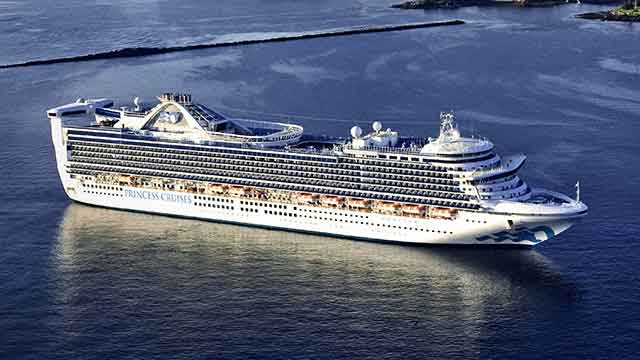 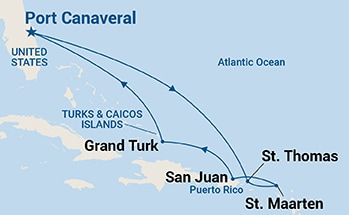 Princess Cruises LineSunday, March 23 – Monday, March 31, 2025Ship Caribbean Princess 8-Night Eastern Caribbean Cruise Roundtrip from Port Canaveral (Orlando), FloridaBB-Balcony –  	     $2,350.80 per person (based on double occupancy) 
B-Mini Suite –      $2,737.28 per person (based on double occupancy)  CRUISE FARE – INCLUDES Cruise Fare Taxes, Fees, & Port Expenses PRINCESS PLUSPrincess® complimentary dining and entertainment, MedallionClass® experienceWi-Fi (1 device per guest)Crew appreciationPlus – Beverage Package (drinks up to $15 each, includes unlimited juice bar)Fitness classes (2 per cruise)Premium desserts (2 per day), Travel Protection -   Platinum Coverage Available upon request 	NEW –  2 Casual Dining Meals - per guest are Pre-Fixe Meals at Casual Dining Venues. NEW –  Unlimited Juice Bar - available during Breakfast and Lunch during the opening hours of the World Fresh MarketplaceOcean Now APP and Room Service Delivery –  One-Time Free delivery Access, usually a $14.99 fee per each guestNOT INCLUDEDRoundtrip AirfareTransfers ($50.00 per person roundtrip) Deposit: $250.00 per person  		Final Payment Due: November 22, 2024Cruise Itinerary:Mar 23 Port Canaveral (Orlando), Florida			Mar 28 San Juan, Puerto Rico		Mar 24 At Sea 						Mar 29 Grand Turk, Turks & Caicos		Mar 25  At Sea 						Mar 30 At Sea			Mar 26  St. Thomas, Virgin Islands				Mar 31  Port Canaveral (Orlando), Florida		Mar 27  St. Maarten,Any questions, please call Volare Travel, ask for Tracey Roe (586-263-4500) or cell (586-419-7959)To secure your reservationEmail or Fax Registration/Credit Card Authorization form to Tracey@VolareTravel.com – fax (586-263-4221)	Registration & Credit Card Authorization Form TIM AMES  & LADY JULIEFOR A CRUISE ABOARD THE CARIBBEAN PRINCESS MARCH 23 -31, 2025FOR A 8-NIGHT EASTERN CARIBBEAN CRUISE To Secure Reservation – Please email form to Tracey@VolareTravel.comIf you have any questions call Volare Travel, ask for Tracey Roe. (586) 263-4500 & (586) 419-7959 cellDate:					 Yacht Club:									 Have you Sailed on PRINCESS CRUISES before? YES ___________ NO ________ MEMBER # ___________First, Middle and Last Name – MUST be the same as on Passport. 1st Traveler: First Name			 Middle Name			 Last Name				 Mailing Address							 City		 State		 Zip		Birthdate			 Cell Phone/Daytime Phone					 T-Shirt Size		 Email Address														2nd Traveler: First Name			 Middle Name			 Last Name				 Mailing Address							 City		 State		 Zip		Birthdate			 Cell Phone/Daytime Phone					 T-Shirt Size		 Email Address														Choice of Cabin Category: Double:					 Single:						 MINI SUITE  (MB):	________		 BALCONY (BB):______________________Platinum Travel Insurance: Yes:			 No:			I hereby authorize Volare Travel Inc. to bill my credit card. Name on Credit Card:													 Credit Card Number (Last 4 digit’s):			 Expiration Date:		 Security Code:		 Call office with complete credit card numbersAddress of Card: 													City:								 State:				 Zip:			 Signature as it appears on the card (s):										Deposit: $250.00 per person  Final Payment Due: November 22, 2024To secure your reservation Email or Fax Registration/Credit Card Authorization form to Tracey@VolareTravel.comIf you have any questions call Volare Travel, ask for Tracey Roe (586-419-7959) Fax (586-263-4221)